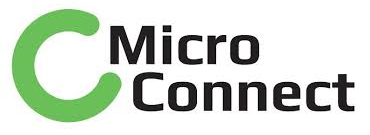 MC-PCIE-634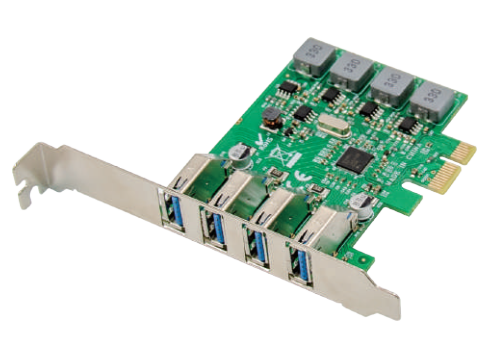 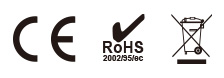 DescriptionThis production is a single chip USB 3.0 Host controller which enables a PCI Express equipped platform to interface with USB Super-Speed(5Gbps),High-Speed(480Mbps), Full-Speed(12Mbps), and Low-Speed (1.5Mbps) devices,  then it provided Power current Max 3A with each port. Users can easy to connect your Mass Storage, Printer, Scanner , Hub, Camera and any other USB Devices to used.SpecificationCompliant with PCI Express base specification 2.0 backward with PCI Express 1.0Compliant to Universal Serial Bus 3.0 Specification Revision 1.0Compliant to Universal Serial Bus 2.0 Specifications Compliant to eXtensible Host Controller Interface Specification Revision 1.0Support 4 Ports USB3.0 Type AFSupport Legacy USB Function, Four Down-stream ports Support Super-Speed (5Gbps)High-Speed(480Mbps),Full-Speed(12Mbps) and Low-Speed (1.5Mbps)USB Attached SCSI Protocol(UASP)modeMax. 5V/3000mA power output to each USB 3.0 PortNo external power supply requiredFully plug ,play and hot plug compatibleChipset:VL805Package content1 x PCIe VL805 USB3.0 4-Port Card1 x User’s Manual1 x Low profile bracket1 x CDAccessoriesSystem RequirementsLinux, Win7/Win8/Win8.1/Win10 32bit or 64 bitOne available PCI-Express x1/x4/x8/x16 slotHardware DescriptionHardware installation1. Turn Off the power to your computer.2. Unplug the power cord and remove your computer’s cover.3. Remove the slot bracket from an available PCIe X1 slot.4. To install the card, carefully align the card’s bus connector with the selected PCIe slot on the motherboard. Push the board down firmly.5. Replace the slot bracket’s holding screw to secure the card.6. Replace the computer cover and reconnect the power cord.Install Drivers Windows Operating SystemsFor Windows® XP/Vista/Win7/Win8/Win8.1/Win10(32/64 bit)1. Please insert the CD driver bound with PCIe USB 3.0 4-Port Card into your CD-ROM Drive.2. At the Windows desktop, click Start, Run.3.Type“USB3.0 VL805-806\ VIA_XHCI_Driver_V4.40D_AP \ VIA_XHCI_Driver _V4.40D_AP.exe”, click OK.4. Follow the on-screen instructions to complete the installation.To Verify Driver InstallationClick on the “Device Manager” tab in System Properties, which you access from the Windows Control Panel. You should see a “VIA USB 3.0 Root Hub” and a “VIA USB eXtensible Host Controller” under the “Universal Serial Bus controllers” item.SupportMore information and settings please refer to the User Guides or you can contact us.